Island of Incarceration, Island of Freedom - Vocabulary TriangleStandard WHST.6-8.6 Use technology, including the Internet, to produce and publish writing and present the relationships between information and ideas clearly and efficiently.  Grade: 6th gradeTime: 20-25 minutesMaterials: Access to Google docs or Microsoft Word and link to video The Occupation of Alcatraz that Sparked an American Revolution (08:02 minutes).Teacher Background Information Alcatraz island was once a fort, a military prison, and a maximum-security federal penitentiary. In 1969, the Indians of All Tribes occupied Alcatraz for 19 months in the name of freedom and Native American civil rights. Alcatraz has many stories which is a complex history and natural beauty.Vocabulary Triangle is an activity to help students think about connections between important vocabulary terms.  It is an effective activity to get students using and thinking about the vocabulary. This activity includes three vocabulary words: freedom, injustice and incarceration. Feel free to use more appropriate unit vocabulary.                                                                                             TriangleInstructionsThe purpose of this activity is to help you learn new vocabulary. A Vocabulary Triangle purpose is to get you thinking about the importance of vocabulary and its connection to other words.  Copy this triangle directly on a piece of paper or you use a Google or Microsoft document. If using a Google doc or Microsoft Word, click on Insert shape to insert a triangle. Make sure you make your triangle large enough to write your last step inside the triangle.  Think about each of these three terms freedom, injustice and incarceration and how those terms are connected. Again, the vocabulary terms for this lesson is freedom, injustice and incarceration. Now, watch this video,  The Occupation of Alcatraz that Sparked an American Revolution (08:02 minutes) to learn more about the history of Alcatraz Island. Determine if you will work independently or with a partner. Write the vocabulary triangle terms freedom, injustice and incarceration on the triangle points (see example below).  Then compose your own connecting sentences.  Tip. When writing your sentence, you can change the form (i.e... safety/safe). When you have completed all the connecting sentences, write a word or phrase in the center of the triangle that connects all the terms. Example 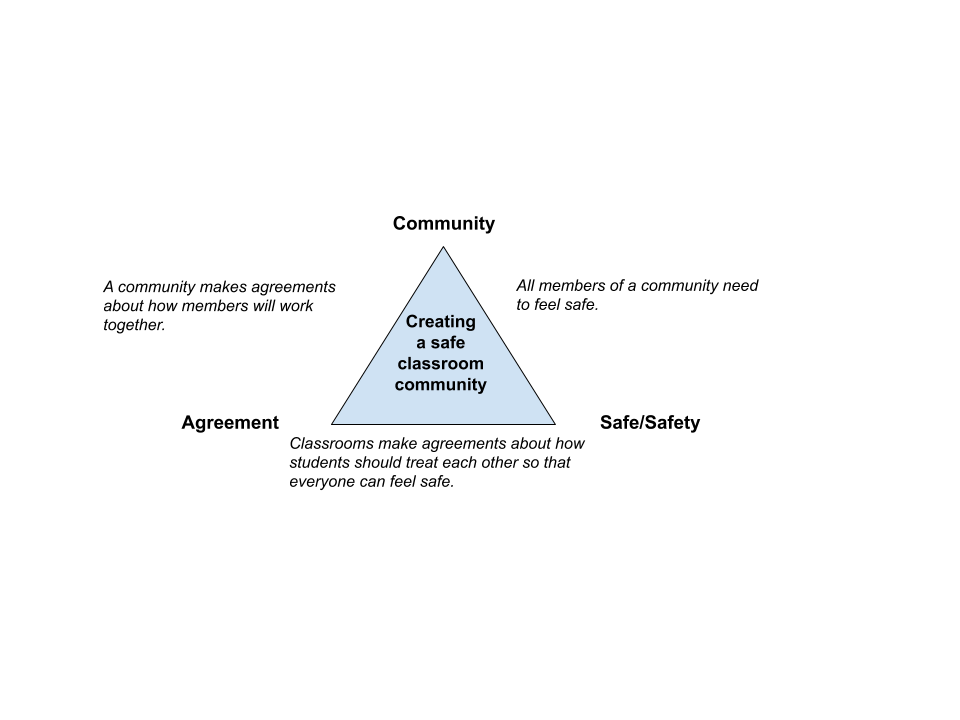 